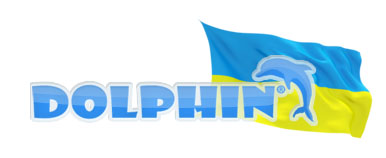 -  Термін виготовлення : 30 календарних днів-  Умови доставки: доставка, розвантаження та підйом матеріалів на місце монтажу входять у вартість робіт;-  Монтажні роботи: витратні та кріпильні матеріали; фундаменти та закладні деталі входять у вартість робіт;-  Гарантія: 12 місяців- Якість та безпека: обладнання підтверджується «Висновком державної санітарно-епідеміологічної експертизи», виданим міністерством охорони здоров’я України на основі розроблених нами технічних умов, підтверджених Всеукраїнським державним науково-виробничим центром стандартизації, метрології та сертифікації та погоджено Держгірпромнаглядом України . Обладнання відповідає вимогам НПАОП 92.7-1.01-06 Правила будови і безпечної експлуатації атракціонної техніки. Матеріали, з яких виготовлено обладнання відповідають ГОСТУ і існуючим нормативним документами в Україні.Ltd  "Dolphin"                                                                                                                                     ТОВ “Долфін”Address: 03110, Kyiv, str. Alekseevskaya 3                                                                                        Адреса: 03110, м. Київ, вул. Олексіївська, 3
Tel.:   +38 (044) 383-54-91                                                                                                                  Тел.: +38 (044)383-54-91
           +38 (063) 107-88-13                                                                                                                            +38 (063)107-88-13
E-mail: info@dolphin.biz.ua                                                                                                                 E-mail: info@dolphin.biz.ua 
              www.dolphin.biz.ua                                                                                                                               www.dolphin.biz.uaВИРОБНИЦТВО ДИТЯЧИХ СПОРТИВНО - ІГРОВИХ МАЙДАНЧИКІВ ТА ДЕРЕВ'ЯНИХ ВИРОБІВ ДЛЯ ЛАНДШАФТНОГО ДИЗАЙНУлплоопор   ЦІНОВА   ПРОПОЗИЦІЯ№ п/пНайменуванняНайменуванняКодК-ть (шт.)Ціна з ПДВ (грн.)Сума з ПДВ (грн.)№ п/пКодК-ть (шт.)Ціна з ПДВ (грн.)Сума з ПДВ (грн.)1.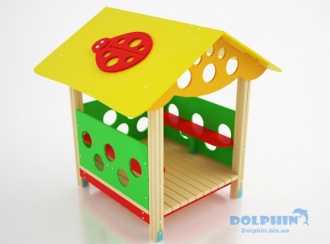 Ігровий будиночокматеріал: фанера фсф,  дерево сосна суха, метал, оцинковані кріплення; покриття: метал – грунт + порошкове полімерне покриття; фанера – грунт + екологічна гумова фарба P-35118000,0018000,002.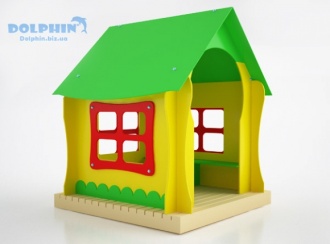 Ігровий будиночокматеріал: фанера фсф,  дерево сосна суха, метал, оцинковані кріплення; покриття: метал – грунт + порошкове полімерне покриття; фанера – грунт + екологічна гумова фарба P-55118500,0018500,003.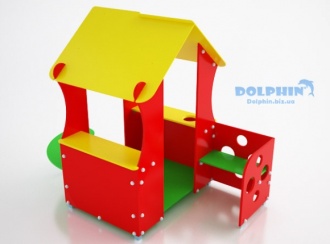 Ігровий будиночокматеріал: фанера фсф,  дерево сосна суха, метал, оцинковані кріплення; покриття: метал – грунт + порошкове полімерне покриття; фанера – грунт + екологічна гумова фарба Р-46214300,0028600,004.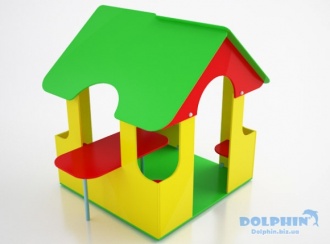 Ігровий будиночокматеріал: фанера фсф,  дерево сосна суха, метал, оцинковані кріплення; покриття: метал – грунт + порошкове полімерне покриття; фанера – грунт + екологічна гумова фарба Р-52217000,0034000,005.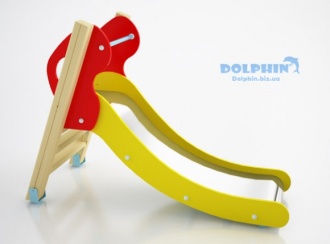 Гірка (до 3 років)матеріал: фанера фсф,  дерево сосна суха, метал, лист н/ж, оцинковані кріплення; покриття: метал – грунт + порошкове полімерне покриття; фанера – грунт + екологічна гумова фарба G-1418000,008000,006.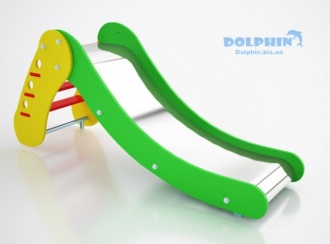 Гірка (до 3 років)матеріал: фанера фсф,  метал, лист н/ж, оцинковані кріплення; покриття: метал – грунт + порошкове полімерне покриття; фанера – грунт + екологічна гумова фарба G-1527800,0015600,007.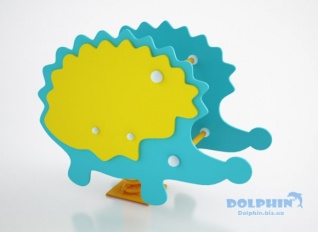 Гойдалка на пружинці «їжачок» матеріал: фанера фсф,  метал, оцинковані кріплення; покриття: метал – грунт + порошкове полімерне покриття; фанера – грунт + екологічна гумова фарба К-2216500,006500,008.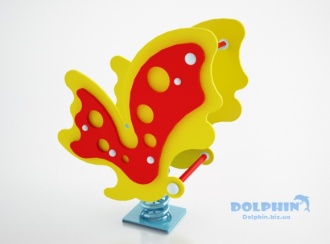 Гойдалка на пружинці «метелик» матеріал: фанера фсф,  метал, оцинковані кріплення; покриття: метал – грунт + порошкове полімерне покриття; фанера – грунт + екологічна гумова фарба К-2316500,006500,009.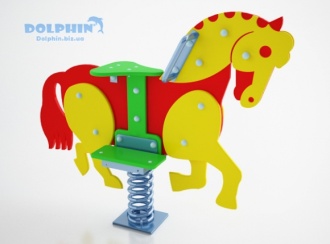 Гойдалка на пружинці «коник» матеріал: фанера фсф,  метал, оцинковані кріплення; покриття: метал – грунт + порошкове полімерне покриття; фанера – грунт + екологічна гумова фарба К-4517500,007500,0010.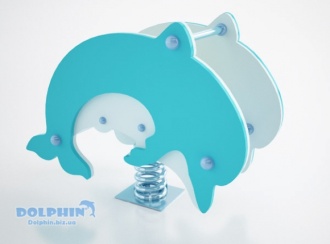 Гойдалка на пружинці «дельфін» матеріал: фанера фсф,  метал, оцинковані кріплення; покриття: метал – грунт + порошкове полімерне покриття; фанера – грунт + екологічна гумова фарба К-2616500,006500,0011.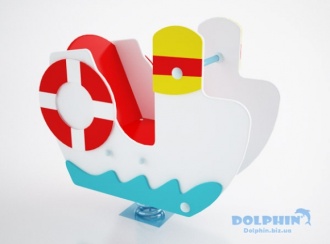 Гойдалка на пружинці «пароплав» матеріал: фанера фсф,  метал, оцинковані кріплення; покриття: метал – грунт + порошкове полімерне покриття; фанера – грунт + екологічна гумова фарба К-2727000,0014000,0012.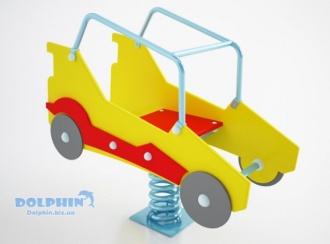 Гойдалка на пружинці «авто» матеріал: фанера фсф,  метал, оцинковані кріплення; покриття: метал – грунт + порошкове полімерне покриття; фанера – грунт + екологічна гумова фарба К-2816500,006500,0013.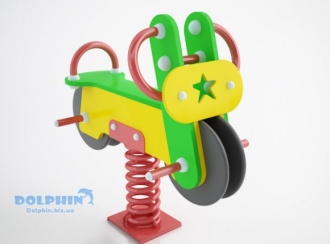 Гойдалка на пружинці «мотоцикл» матеріал: фанера фсф,  метал, оцинковані кріплення; покриття: метал – грунт + порошкове полімерне покриття; фанера – грунт + екологічна гумова фарба К-2916000,006000,0014.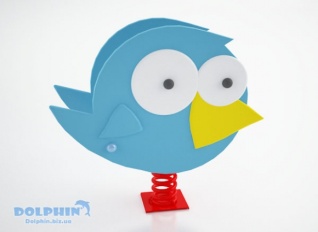 Гойдалка на пружинці «пташка» матеріал: фанера фсф,  метал, оцинковані кріплення; покриття: метал – грунт + порошкове полімерне покриття; фанера – грунт + екологічна гумова фарба К-4616500,006500,0015.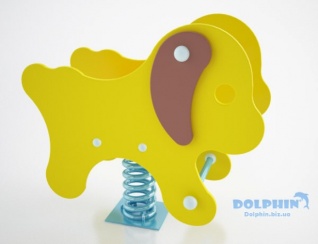 Гойдалка на пружинці «цуцик» матеріал: фанера фсф,  метал, оцинковані кріплення; покриття: метал – грунт + порошкове полімерне покриття; фанера – грунт + екологічна гумова фарба К-3526500,0013000,0016.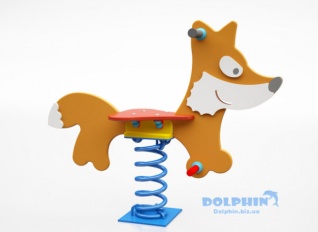 Гойдалка на пружинці «цуцик» матеріал: фанера фсф,  метал, оцинковані кріплення; покриття: метал – грунт + порошкове полімерне покриття; фанера – грунт + екологічна гумова фарба К-4915000,005000,0017.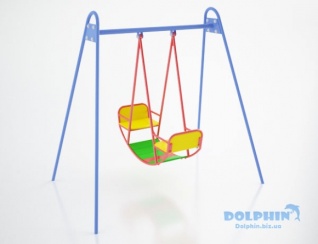 Гойдалка «лодочка» (жорсткий підвіс)матеріал: метал, фанера фсф, підшипники зт, оцинковані кріплення; покриття: метал –  грунт + порошкове полімерне покриття;  В-46113200,0013200,0018.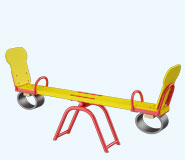 Гойдалка – балансир матеріал: дерево сосна, метал, фанера фсф, підшипники зт, оцинковані кріплення; покриття: метал –  грунт + порошкове полімерне покриття; дерево, фанера – грунт + екологічна гумова фарбаК-2115500,005500,0019.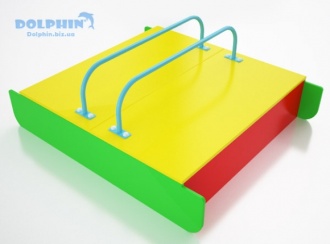 Пісочниця з кришкоюматеріал: фанера фсф,  метал, оцинковані кріплення; покриття: метал – грунт + порошкове полімерне покриття; фанера – грунт + екологічна гумова фарба Р-5766200,0037200,0020.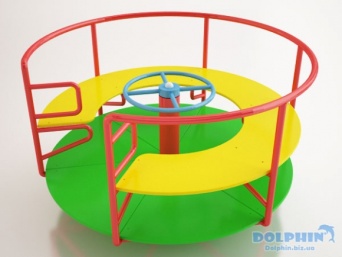 Карусельматеріал: метал, фанера фсф, підшипники зт, оцинковані кріплення; покриття: метал –  грунт + порошкове полімерне покриття; фанера – грунт + екологічна гумова фарба  К-44112500,0012500,0021.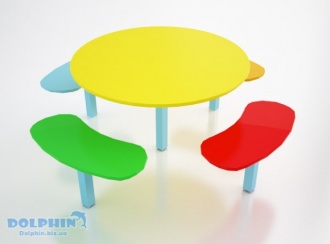 Столик «дитинство»матеріал: фанера фсф,  метал, оцинковані кріплення; покриття: метал – грунт + порошкове полімерне покриття; фанера – грунт + екологічна гумова фарба Р-3934200,0012600,0022.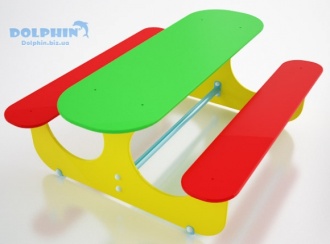 Столик з лавкамиматеріал: фанера фсф,  метал, оцинковані кріплення; покриття: метал – грунт + порошкове полімерне покриття; фанера – грунт + екологічна гумова фарба Р-4495000,0045000,0023.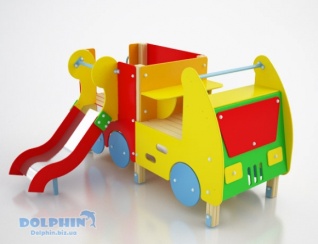 Ігровий комплекс «автомобіль»матеріал: фанера фсф,  дерево сосна, метал, лист н/ж, оцинковані кріплення; покриття: метал – грунт + порошкове полімерне покриття; фанера – грунт + екологічна гумова фарба А-51128700,0028700,0024.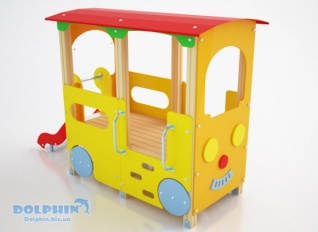 Ігровий комплекс «трамвайчик»матеріал: фанера фсф,  дерево сосна, метал, лист н/ж, оцинковані кріплення; покриття: метал – грунт + порошкове полімерне покриття; фанера – грунт + екологічна гумова фарба А-52131000,0031000,0025.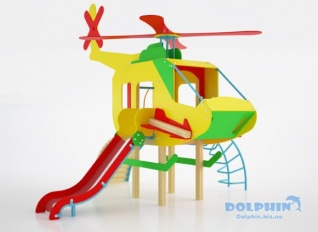 Ігровий комплекс «гілікоптер»матеріал: фанера фсф,  дерево сосна, метал, лист н/ж, оцинковані кріплення; покриття: метал – грунт + порошкове полімерне покриття; фанера – грунт + екологічна гумова фарба А-55138000,0038000,00Обладнання :Обладнання :Обладнання :Обладнання :Обладнання :424400,00Монтажні роботи (бетонування в грунт) та доставка "Dolphin", Київ, Україна :Монтажні роботи (бетонування в грунт) та доставка "Dolphin", Київ, Україна :Монтажні роботи (бетонування в грунт) та доставка "Dolphin", Київ, Україна :Монтажні роботи (бетонування в грунт) та доставка "Dolphin", Київ, Україна :Монтажні роботи (бетонування в грунт) та доставка "Dolphin", Київ, Україна :74000,00Кошти на утримання служби замовника (включаючи витрати на технічний нагляд) (2,5 %)Кошти на утримання служби замовника (включаючи витрати на технічний нагляд) (2,5 %)Кошти на утримання служби замовника (включаючи витрати на технічний нагляд) (2,5 %)Кошти на утримання служби замовника (включаючи витрати на технічний нагляд) (2,5 %)Кошти на утримання служби замовника (включаючи витрати на технічний нагляд) (2,5 %)10610,00Непередбачені витрати, резерв 20% (непередбачені роботи на демонтаж-монтаж, зміна цін на момент реалізації)Непередбачені витрати, резерв 20% (непередбачені роботи на демонтаж-монтаж, зміна цін на момент реалізації)Непередбачені витрати, резерв 20% (непередбачені роботи на демонтаж-монтаж, зміна цін на момент реалізації)Непередбачені витрати, резерв 20% (непередбачені роботи на демонтаж-монтаж, зміна цін на момент реалізації)Непередбачені витрати, резерв 20% (непередбачені роботи на демонтаж-монтаж, зміна цін на момент реалізації)101802,00Всього :Всього :Всього :Всього :Всього :610812,00